FilosofíaGuía No. 1 de contenido3ro Medio D y ESemana del 9 al 16 de NOVIEMBRERecapitulemos…En la guía anterior revisamos la vida y tendencia de pensamiento del filósofo europeo Baruc Spinoza, quien se desarrolla en una sociedad donde la ciencia buscaba separarse de la verdad vista como propiedad de dios y la religión (en ese lugar del mundo, principalmente cristiana), dejando atrás cualquier otra forma de validación del pensamiento que no fuese estrictamente por medios y fines científicos, ante lo cual Spinoza se resistió, pues para él el desarrollo científico, como el político y el religioso no debían de estar separados, es más, se requiere de su unión para que éstas tengan un sentido práctico y positivo para la realización del renacimiento.BARUC DE SPINOZA (1632-1677)Substancia en SpinozaLa substancia​ (del griego: oὐσία, ousía) es un término filosófico, metafísico, ontológico y teológico, utilizado originalmente en la antigua filosofía griega y más tarde en la teología cristiana, que se refiere al ser o esencia de una cosa, entendida como aquello que «subyace» o «está debajo» de las cualidades o accidentes, la cual existe en sí/por sí misma y que les sirve de soporte.En el racionalismo, René Descartes define sustancia como aquello que «existe por sí mismo sin necesidad de otra cosa», es decir, es aquello autosubsistente. Similarmente, Spinoza la describe como «aquello que es en sí y se concibe por sí: esto es, aquello cuyo concepto, para formarse, no precisa del concepto de otra cosa»Dios y naturaleza en SpinozaEl Dios de Spinoza poco tiene que ver con el Dios de la tradición escolástica.«Deus, sive Substancia, sive Natura».Dios es la naturaleza concebida como un Todo, es decir, como una sola substancia. El resto de las cosas no son sino sus «partes» inmanentes.Por eso el sistema Spinoziano ha sido considerado como Panteísmo.La substancia no es concebida como inerte (tradición escolástica), sino como causalidad y fuerza. La Substancia, o naturaleza, es, por tanto, activa y creadora.El ser humano en SpinozaLa obra fundamental de Spinoza se titula, muy significativamente, Ética. En efecto, lo que le interesa a Spinoza es el ser humano y su felicidad. Pero no puede alcanzarse si este falsea su situación en la Naturaleza. El ser humano no es una «substancia» individual e independiente, sino únicamente una «parte» de la Naturaleza. No debe seguir los engaños de la imaginación; sólo el pensamiento racional le permite situarse en su verdadero lugar y alcanzar toda la felicidad posible.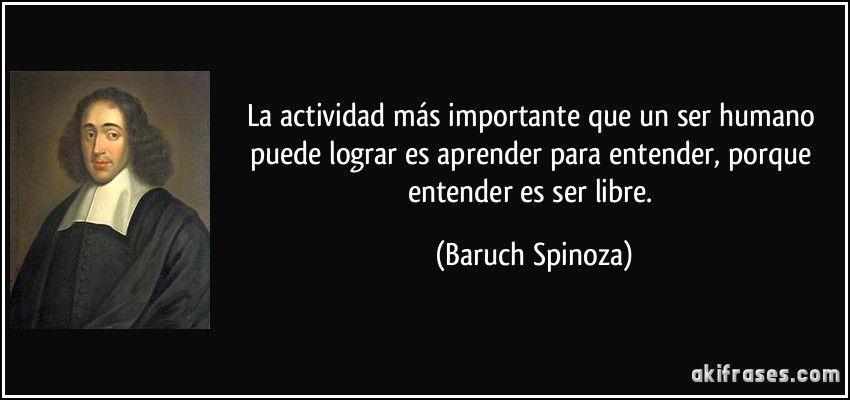 Imaginación en SpinozaEl ser humano debe liberarse de la imaginación. Spinoza llama así a toda forma de conocimiento que dependa del propio cuerpo (en cuanto a que éste sufra la acción de otros cuerpos exteriores) y que sólo permita conocer la Naturaleza de modo fraccionario y parcial.De la imaginación proceden toda clase de ilusiones. Por ejemplo, creer que el mundo entero está al servicio del hombre; creer que nociones como «bien» y «mal», «belleza» y «fealdad», «calor» y «frío», y tantas otras, permiten explicar verdaderamente la naturaleza (error axiológico); o bien pensar que el ser humano mismo es una substancia. En realidad, este último error es el más grave y fundamenta los otros: si el ser humano fuera una substancia, el mundo debería estar hecho para él, y, en consecuencia, según le convengan o no las cosas, estas serían en sí mismas buenas o malas.De la imaginación surgen también las pasiones que esclavizan al ser humano. En la medida en que imagina, el ser humano se comporta pasivamente, ya que está sometido al curso aparente del mundo: lo dominan entonces la tristeza o la falsa alegría, el odio, la esperanza y el miedo, la envidia o la misericordia, etc.Pensamiento y acción en SpinozaPero el ser humano puede conocer el mundo de otro modo: por el pensamiento. Es decir, puede producir él mismo sus propias ideas. Entonces la mente deja de ser pasiva y se convierte en activa.De este modo, el alma humana se une a la Naturaleza, capta la totalidad y ve ampliarse hasta el infinito su propia fuerza y su propio poder.Es ahí donde surge una alegría sin límites.Al parecer, según Spinoza, es necesario situarnos como seres humanos antes de avanzar a diestra y siniestra tanto en la política, como en la ética, como en las religiones y, por supuesto, en la ciencia.¿Estás de acuerdo con lo anterior?¿Somos seres vivientes independientes de la naturaleza?¿El avance científico debe ir de la mano con la ética?Nombre:Curso:Curso:Fecha:Objetivos:OA1: Describir las características del quehacer filosófico, considerando el problema de su origen y sentido, e identificando algunas de sus grandes preguntas y temas.Cuestionando las bases del pensamiento ilustrado:Substancia en SpinozaDios y naturaleza en SpinozaEl ser humano en SpinozaImaginación en SpinozaPensamiento y acción en Spinoza.Cuestionando las bases del pensamiento ilustrado:Substancia en SpinozaDios y naturaleza en SpinozaEl ser humano en SpinozaImaginación en SpinozaPensamiento y acción en Spinoza.Habilidades:ComprenderAnalizarAsociarDefinirReflexionarDeducirInferirArgumentar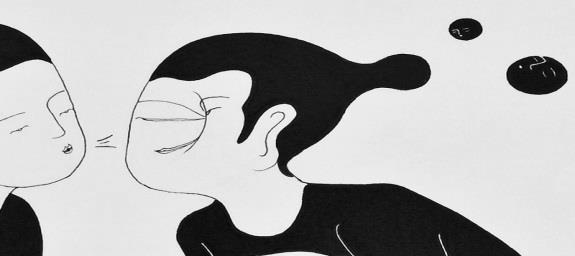 Si tiene dudas consulte vía mail a rcarrillo@sanfernandocollege.clHorario de atención: lunes, martes y miércoles. De 10:00 a 12:00hrs.No olvides incorporar tu nombre, curso y consulta correspondiente.Atte. Profesora Rosa Carrillo.Si tiene dudas consulte vía mail a rcarrillo@sanfernandocollege.clHorario de atención: lunes, martes y miércoles. De 10:00 a 12:00hrs.No olvides incorporar tu nombre, curso y consulta correspondiente.Atte. Profesora Rosa Carrillo.